37η ΠΡΟΣΚΛΗΣΗ ΣΥΓΚΛΗΣΗΣ ΟΙΚΟΝΟΜΙΚΗΣ ΕΠΙΤΡΟΠΗΣΚαλείστε να προσέλθετε σε τακτική συνεδρίαση της Οικονομικής Επιτροπής, που θα διεξαχθεί στο Δημοτικό Κατάστημα την 10η του μηνός Ιουλίου έτους 2020, ημέρα Παρασκευή και ώρα 12:30 για την συζήτηση και λήψη αποφάσεων στα παρακάτω θέματα της ημερήσιας διάταξης, σύμφωνα με τις σχετικές διατάξεις του άρθρου 75 Ν.3852/10, όπως αντικαταστάθηκε από το άρθρο 77 του Ν.4555/18 και ισχύει :1. Έγκριση δαπάνης απολογιστικά για την προμήθεια ειδών αντιμετώπισης των εκτάκτων αναγκών πολιτικής προστασίας  από την πανδημία του ιού COVID-19 (κορονοϊός)2. Διαγραφή οφειλών  από οφειλέτη του Δήμου ως αχρεωστήτως βεβαιωθέντα και επαναβεβαίωση ορθών ποσών3. Έγκριση 1ου Ανακεφαλαιωτικού πίνακα εργασιών (Α.Π.Ε.) και του 1ου πρωτοκόλλου κανονισμού τιμών μονάδων νέων εργασιών (Π.Κ.Τ.Μ.Ν.Ε) του έργου "ΑΣΦΑΛΤΟΣΤΡΩΣΕΙΣ Α΄ΚΑΙ Β΄ΤΟΜΕΑ 2018-2019"4. Σύσταση επιτροπής διεξαγωγής διαγωνισμού για την διενέργεια ηλεκτρονικού διαγωνισμού για το έργο:  «ΜΟΝΑΔΑ ΕΠΕΞΕΡΓΑΣΙΑΣ ΑΠΟΡΡΙΜΜΑΤΩΝ (ΜΕΑ) ΔΥΤΙΚΗΣ ΘΕΣΣΑΛΙΑΣ» προϋπολογισμού 32.917.654,04 ευρώ (πλέον ΦΠΑ)5. Συγκρότηση επιτροπών παραλαβής έργων6. Άσκηση εφέσεως κατά της αριθμ. Α63/2020 απόφασης  του  Διοικητικού Πρωτοδικείου  Τρικάλων7. Άσκηση εφέσεως κατά της αριθμ. 630/2020 απόφασης  του  Μονομελούς Πρωτοδικείου Αθηνών8. Μη άσκηση εφέσεως κατά της αριθμ. 57/2020 απόφασης του Μονομελούς Πρωτοδικείου Τρικάλων των Παπαποστόλου Αθανασίου του Ιωάννη κλπ 1.Πίνακας Αποδεκτών	ΚΟΙΝΟΠΟΙΗΣΗ	ΤΑΚΤΙΚΑ ΜΕΛΗ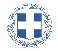 ΕΛΛΗΝΙΚΗ ΔΗΜΟΚΡΑΤΙΑ
ΝΟΜΟΣ ΤΡΙΚΑΛΩΝΔΗΜΟΣ ΤΡΙΚΚΑΙΩΝΔ/ΝΣΗ ΔΙΟΙΚΗΤΙΚΩΝ ΥΠΗΡΕΣΙΩΝΤΜΗΜΑ ΔΙΟΙΚΗΤΙΚΗΣ ΥΠΟΣΤΗΡΙΞΗΣΓραμματεία Οικονομικής ΕπιτροπήςΤρίκαλα, 6 Ιουλίου 2020
Αριθ. Πρωτ. : 18767ΠΡΟΣ :  1.Τα μέλη της ΟικονομικήςΕπιτροπής (Πίνακας Αποδεκτών)(σε περίπτωση κωλύματος παρακαλείσθε να ενημερώσετε τον αναπληρωτή σας).Ο Πρόεδρος της Οικονομικής ΕπιτροπήςΨύχος ΚωνσταντίνοςΑντιδήμαρχοςΨύχος ΚωνσταντίνοςΒότσιου - Μακρή ΠαρασκευήΑναστασίου ΒάιοςΝτιντής ΠαναγιώτηςΚωτούλας ΙωάννηςΠαζαΐτης ΔημήτριοςΑλεστά ΣοφίαΒασταρούχας ΔημήτριοςΚαΐκης ΓεώργιοςΔήμαρχος & μέλη Εκτελεστικής ΕπιτροπήςΓενικός Γραμματέας  Δ.ΤρικκαίωνΑναπληρωματικά μέλη Ο.Ε. 